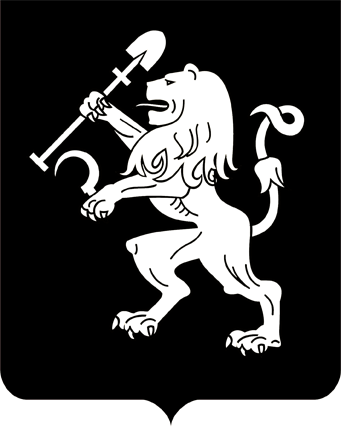 АДМИНИСТРАЦИЯ ГОРОДА КРАСНОЯРСКАПОСТАНОВЛЕНИЕО внесении изменения в постановление администрациигорода от 15.11.2016 № 675В целях уточнения подведомственности расходов бюджета города, в соответствии со статьей 38.1 Бюджетного кодекса Российской Федерации, руководствуясь статьями 41, 46, 58, 59 Устава города Красно-ярска, ПОСТАНОВЛЯЮ:1. Внести изменение в приложение к постановлению администрации города от 15.11.2016 № 675 «Об утверждении перечня получателей бюджетных средств на 2017–2019 годы», дополнив графу «Наименование получателей бюджетных средств, подведомственных главным распорядителям средств бюджета города» строки 9 таблицы словами            «муниципальное казенное учреждение «Красноярский информационно-методический центр». 2. Настоящее постановление опубликовать в газете «Городские новости» и разместить на официальном сайте администрации города.Глава города 	Э.Ш. Акбулатов10.01.2017№ 15